UNIVERSIDADE FEDERAL DE RORAIMA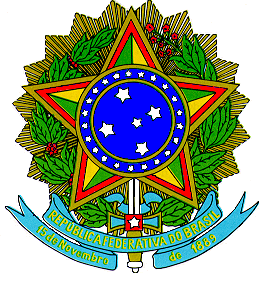 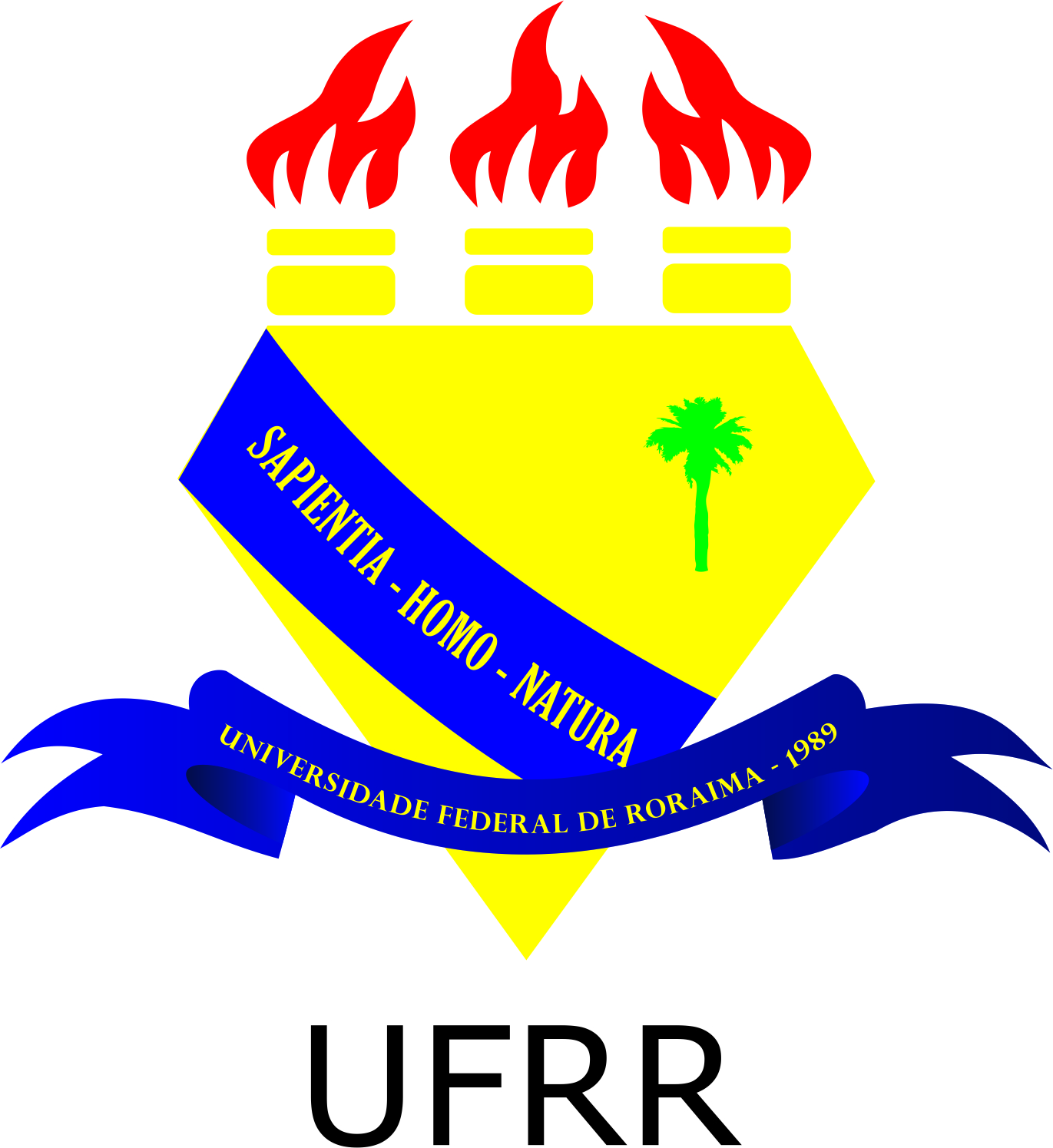 PRÓ-REITORIA DE ENSINO E GRADUAÇÃOPROGRAMA INSTITUCIONAL DE BOLSAS DE INICIAÇÃO À DOCÊNCIAEDITAL 001/2014-PIBID/UFRRANEXO IICARTA DE INTERESSE  No espaço a seguir, apresente as razões pelas quais deseja participar do PIBID/UFRR – 2013, contemplando justificativa de interesse em atuar futuramente em escolas da rede pública da Educação Básica, proposta de atuação (ações) no âmbito do Projeto Institucional/Subprojeto, com disponibilidade de tempo e possível impacto na sua formação.______________________________________________________________________________________________________________________________________________________________________________________________________________________________________________________________________________________________________________________________________________________________________________________________________________________________________________________________________________________________________________________________________________________________________________________________________________________________________________________________________________________________________________________________________________________________________________________________________________________________________________________________________________________________________________________________________________________________________________________________________________________________________________________________________________________________________________________________________________________________________________________________________________________________________________________________________________________________________________________________________________________________________________________________________________________________________________________________________________________________________________________________________________________________________________________________________________________________________________________________________________________________________________________________________________________________________________________________________________________________________________________________________________________________________________________________________________________________________________________________________________________________________________________________________________________________________________________________________________________________________________________________________________________________________________________________________________________________________________________________________________________________________________________________________________________________________________________________________________________________________________________________________	-Se necessário, utilize o verso da folha.Boa Vista, ____ de _______ de 2014.Eu,________________________________________________________________________,     declaro que todas as informações prestadas na inscrição são verdadeiras e legítimas e que estou apto e não tenho impedimentos para iniciar minhas atividades como bolsista de iniciação à docência no PIBID/UFRR – 2013. Declaro, ainda, que estou ciente e aceito os termos do EDITAL 001/2014-PIBID/UFRR.